9-4 Transformations Day 1 		Name: _________________________________		Homework			Date: 	________________ Class: __________Graph the following functions by using transformations Graph 					Graph 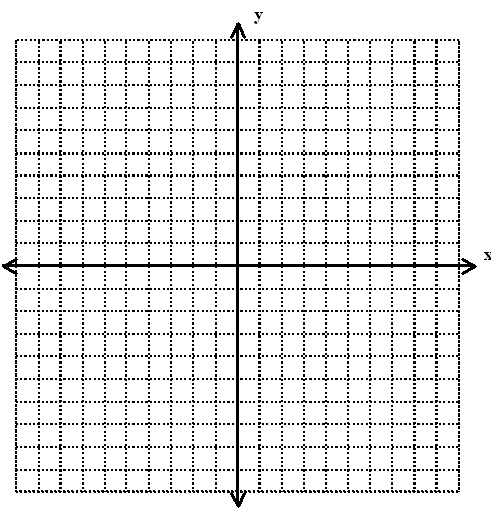 Graph 					Graph Graph the following functions by using transformations Graph 					Graph Graph 					Graph 